PresidentScott "Rainman" McPhersonmetroparks34@yahoo.com740-447-10421st ViceShane Barnessandctattoo@yahoo.com330-978-69992nd ViceBrent Palmerbpalmerpost21rider@gmail.com419-722-0302Sergeant at ArmsDan Cruselateforthedate074@yahoo.com419-961-7401Treasurer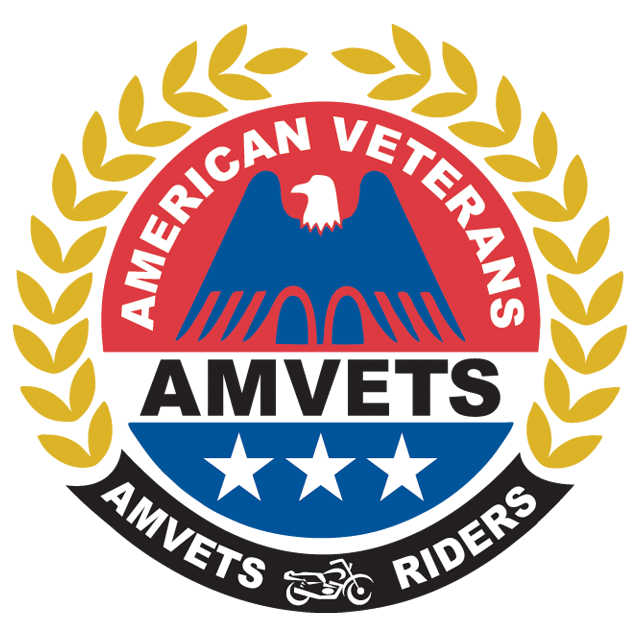 Dennis Hooker Latowskidennis.latowski@yahoo.com989-339-7466SecretaryBarb Crusebc2007@neo.rr.com419-566-0034Judge AdvocateMatt Greenbukiphan67@yahoo.com614-204-4889ChaplainRandy Keeranusmc9666@gmail.com740-618-3506PDPJohn JD Dotsonjkdrulz@hotmail.com740-590-1577CommunicationsLisa Keeranlisa.keeran11@gmail.com614-562-2507QuartermasterChris Watsonchrisw040@gmail.com614-570-5544Activity CoordinatorDennis Hooker Latowskidclatowski@gmail.com989-339-7466Road CaptainChris Couchotccouchot@ohioamvets.org567-525-2017